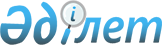 О внесении изменений в решение Кордайского районного маслихата от 25 декабря 2015 года №49-3 "О районном бюджете на 2016-2018 годыРешение Кордайского районного маслихата Жамбылской области от 28 октября 2016 года № 8-3. Зарегистрировано Департаментом юстиции Жамбылской области 28 октября 2016 года № 3197      Примечание РЦПИ.

      В тексте документа сохранена пунктуация и орфография оригинала.

      В соответствии со статьями 9, 109 Бюджетного кодекса Республики Казахстан от 4 декабря 2008 года, статьей 6 Закона Республики Казахстан от 23 января 2001 года "О местном государственном управлении и самоуправлении в Республике Казахстан" и на основании решения Жамбылского областного маслихата от 7 октября 2016 года №5-6 "О внесении изменений в решение Жамбылского областного маслихата от 14 декабря 2015 года №43-3 "Об областном бюджете на 2016-2018 годы" (зарегистрировано в Реестре государственной регистрации нормативных правовых актов за №3175) районный маслихат РЕШИЛ:

      1. Внести в решение Кордайского районного маслихата от 25 декабря 2015 года №49-3 "О районном бюджете на 2016-2018 годы" (зарегистрировано в Реестре государственной регистрации нормативных правовых актов за №2874, опубликовано в газете "Қордай шамшырағы" - "Кордайский маяк" от 30 декабря 2015 года за №219-220) следующие изменения: 

      в пункте 1:

      в подпункте 1):

      цифры "10 488 896" заменить цифрами "10 692 483";

      цифры "1 169 290" заменить цифрами "1 240 287";

      цифры "35 558" заменить цифрами "31 301";

      цифры "56 800" заменить цифрами "59 649";

      цифры "9 227 248" заменить цифрами "9 361 246";

      в подпункте 2):

      цифры "11 379 649" заменить цифрами "11 583 236".

      Приложения 1, 5 и 6 к указанному решению изложить в новой редакции согласно приложениям 1, 2 и 3 к настоящему решению.

      2. Настоящее решение вступает в силу со дня государственной регистрации в органах юстиции и вводится в действие с 1 января 2016 года.

 Районный бюджет на 2016 год Перечень объема средств, выделенных из районного бюджета на 2016-2018 годы по программамв разрезе сельских округов      тысяч тенге

 Целевые трансферты органам местного самоуправления
					© 2012. РГП на ПХВ «Институт законодательства и правовой информации Республики Казахстан» Министерства юстиции Республики Казахстан
				
      Секретарь

      районного маслихата

Р. Нурсипатов
Приложение 1 к решению
Кордайского районного маслихата
от 28 октября 2016 года №8-3Приложение 1 к решению
Кордайского районного маслихата
от 25 декабря 2015 года №49-3Категория

Категория

Категория

Категория

Сумма (тысяч тенге)

Класс

Класс

Класс

Сумма (тысяч тенге)

Подкласс

Подкласс

Сумма (тысяч тенге)

Наименование

Сумма (тысяч тенге)

1

2

3

4

5

1. ДОХОДЫ

10 692 483

1

НАЛОГОВЫЕ ПОСТУПЛЕНИЯ

1 240 287

01

Подоходный налог

310 138

2

Индивидуальный подоходный налог

310 138

03

Социальный налог

213 692

1

Социальный налог

213 692

04

Налоги на собственность

616 294

1

Налоги на имущество

390 884

3

Земельный налог

15 246

4

Налог на транспортные средства

205 924

5

Единый земельный налог

4 240

05

Внутренние налоги на товары, работы и услуги

74 443

2

Акцизы

25 922

3

Поступления за использование природных и других ресурсов

11 482

4

Сборы за ведение предпринимательской и профессиональной деятельности

33 945

5

Налог на игорный бизнес

3 094

07

Прочие налоги

4 441

1

Прочие налоги

4 441

08

Обязательные платежи, взимаемые за совершение юридически значимых действий и (или) выдачу документов уполномоченными на то государственными органами или должностными лицами

21 279

1

Государственная пошлина

21 279

2

НЕНАЛОГОВЫЕ ПОСТУПЛЕНИЯ

31 301

01

Доходы от государственной собственности

4 283

1

Поступления части чистого дохода коммунальных государственных предприятий

14

5

Доходы от аренды имущества, находящегося в государственной собственности

4 244

7

Вознаграждения по бюджетным кредитам, выданным из местного бюджета физическим лицам

10

9

Поступления от реализации бесхозяйного имущества, имущества, безвозмездно перешедшего в установленном порядке в коммунальную собственность, безнадзорных животных, находок, а также имущества, перешедшего по праву наследования к государству

15

04

Штрафы, пени, санкции, взыскания, налагаемые государственными учреждениями, финансируемыми из государственного бюджета, а также содержащимися и финансируемыми из бюджета (сметы расходов) Национального Банка Республики Казахстан

3 232

1

Штрафы, пени, санкции, взыскания, налагаемые государственными учреждениями, финансируемыми из государственного бюджета, а также содержащимися и финансируемыми из бюджета (сметы расходов) Национального Банка Республики Казахстан, за исключением поступлений от организаций нефтяного сектора

3 232

06

Прочие неналоговые поступления

23 786

1

Прочие неналоговые поступления

23 786

3

ПОСТУПЛЕНИЯ ОТ ПРОДАЖИ ОСНОВНОГО КАПИТАЛА

59 649

01

Продажа государственного имущества, закрепленного за государственными учреждениями

5 000

1

Продажа государственного имущества, закрепленного за государственными учреждениями

5 000

03

Продажа земли и нематериальных активов

54 649

1

Продажа земли

54 046

2

Продажа нематериальных активов

603

4

ПОСТУПЛЕНИЯ ТРАНСФЕРТОВ

9 361 246

02

Трансферты из вышестоящих органов государственного управления

9 361 246

2

Трансферты из областного бюджета

9 361 246

Функциональная группа

Функциональная группа

Функциональная группа

Функциональная группа

Сумма, тысяч тенге

Администратор бюджетных программ

Администратор бюджетных программ

Администратор бюджетных программ

Администратор бюджетных программ

Сумма, тысяч тенге

Программа

Программа

Программа

Программа

Сумма, тысяч тенге

Наименование

Наименование

Наименование

Наименование

Сумма, тысяч тенге

1

1

1

2

3

2. ЗАТРАТЫ

11 583 236

01

Государственные услуги общего характера

589 086

112

Аппарат маслихата района (города областного значения)

21 043

001

Услуги по обеспечению деятельности маслихата района (города областного значения)

20 505

003

Капитальные расходы государственного органа

538

122

Аппарат акима района (города областного значения)

114 047

001

Услуги по обеспечению деятельности акима района (города областного значения)

110 634

003

Капитальные расходы государственного органа

3 413

123

Аппарат акима района в городе, города районного значения, поселка, села, сельского округа

339 628

001

Услуги по обеспечению деятельности акима района в городе, города районного значения, поселка, села, сельского округа

339 058

022

Капитальные расходы государственного органа

570

452

Отдел финансов района (города областного значения)

31 662

001

Услуги по реализации государственной политики в области исполнения бюджета и управления коммунальной собственностью района (города областного значения)

28 606

003

Проведение оценки имущества в целях налогообложения

2 669

010

Приватизация, управление коммунальным имуществом, постприватизационная деятельность и регулирование споров, связанных с этим

269

018

Капитальные расходы государственного органа

118

453

Отдел экономики и бюджетного планирования района (города областного значения)

24 493

001

Услуги по реализации государственной политики в области формирования и развития экономической политики, системы государственного планирования

24 423

004

Капитальные расходы государственного органа

70

458

Отдел жилищно-коммунального хозяйства, пассажирского транспорта и автомобильных дорог района (города областного значения)

49 548

001

Услуги по реализации государственной политики на местном уровне в области жилищно-коммунального хозяйства, пассажирского транспорта и автомобильных дорог

15 452

013

Капитальные расходы государственного органа

1 096

067

Капитальные расходы подведомственных государственных учреждений и организаций

33 000

494

Отдел предпринимательства и промышленности района (города областного значения)

8 665

001

Услуги по реализации государственной политики на местном уровне в области развития предпринимательства и промышленности

8 665

02

Оборона

5 650

122

Аппарат акима района (города областного значения)

3 414

005

Мероприятия в рамках исполнения всеобщей воинской обязанности

3 414

122

Аппарат акима района (города областного значения)

2 236

007

Мероприятия по профилактике и тушению степных пожаров районного (городского) масштаба, а также пожаров в населенных пунктах, в которых не созданы органы государственной противопожарной службы

2 236

03

Общественный порядок, безопасность, правовая, судебная, уголовно-исполнительная деятельность

15 347

458

Отдел жилищно-коммунального хозяйства, пассажирского транспорта и автомобильных дорог района (города областного значения)

15 347

021

Обеспечение безопасности дорожного движения в населенных пунктах

15 347

04

Образование

8 728 359

464

Отдел образования района (города областного значения)

1 207 724

009

Обеспечение деятельности организаций дошкольного воспитания и обучения

356 709

040

Реализация государственного образовательного заказа в дошкольных организациях образования

851 015

466

Отдел архитектуры, градостроительства и строительства района (города областного значения)

501 702

037

Строительство и реконструкция объектов дошкольного воспитания и обучения

501 702

464

Отдел образования района (города областного значения)

6 520 700

003

Общеобразовательное обучение

6 238 421

006

Дополнительное образование для детей

282 279

465

Отдел физической культуры и спорта района (города областного значения)

93 020

017

Дополнительное образование для детей и юношества по спорту

93 020

466

Отдел архитектуры, градостроительства и строительства района (города областного значения)

18 233

021

Строительство и реконструкция объектов начального, основного среднего и общего среднего образования

18 233

464

Отдел образования района (города областного значения)

386 980

001

Услуги по реализации государственной политики на местном уровне в области образования

18 015

004

Информатизация системы образования в государственных учреждениях образования района (города областного значения)

13 238

005

Приобретение и доставка учебников, учебно-методических комплексов для государственных учреждений образования района (города областного значения)

142 496

007

Проведение школьных олимпиад, внешкольных мероприятий и конкурсов районного (городского) масштаба

321

012

Капитальные расходы государственного органа

150

015

Ежемесячная выплата денежных средств опекунам (попечителям) на содержание ребенка-сироты (детей-сирот), и ребенка (детей), оставшегося без попечения родителей

24 978

022

Выплата единовременных денежных средств казахстанским гражданам, усыновившим (удочерившим) ребенка (детей)-сироту и ребенка (детей), оставшегося без попечения родителей

160

029

Обследование психического здоровья детей и подростков и оказание психолого-медико-педагогической консультативной помощи населению

16 911

067

Капитальные расходы подведомственных государственных учреждений и организаций

170 711

06

Социальная помощь и социальное обеспечение

489 820

451

Отдел занятости и социальных программ района (города областного значения)

142 659

005

Государственная адресная социальная помощь

4 754

016

Государственные пособия на детей до 18 лет

114 043

025

Внедрение обусловленной денежной помощи по проекту Өрлеу

23 862

464

Отдел образования района (города областного значения)

693

030

Содержание ребенка (детей), переданного патронатным воспитателям

693

451

Отдел занятости и социальных программ района (города областного значения)

305 436

002

Программа занятости

100 766

004

Оказание социальной помощи на приобретение топлива специалистам здравоохранения, образования, социального обеспечения, культуры, спорта и ветеринарии в сельской местности в соответствии с законодательством Республики Казахстан

37 338

006

Оказание жилищной помощи

1 419

007

Социальная помощь отдельным категориям нуждающихся граждан по решениям местных представительных органов

29 053

010

Материальное обеспечение детей-инвалидов, воспитывающихся и обучающихся на дому

7 367

014

Оказание социальной помощи нуждающимся гражданам на дому

68 672

017

Обеспечение нуждающихся инвалидов обязательными гигиеническими средствами и предоставление услуг специалистами жестового языка, индивидуальными помощниками в соответствии с индивидуальной программой реабилитации инвалида

59 056

023

Обеспечение деятельности центров занятости населения

1 765

451

Отдел занятости и социальных программ района (города областного значения)

38 179

001

Услуги по реализации государственной политики на местном уровне в области обеспечения занятости и реализации социальных программ для населения

35 729

011

Оплата услуг по зачислению, выплате и доставке пособий и других социальных выплат

2 450

458

Отдел жилищно-коммунального хозяйства, пассажирского транспорта и автомобильных дорог района (города областного значения)

2 853

050

Реализация Плана мероприятий по обеспечению прав и улучшению качества жизни инвалидов в Республике Казахстан на 2012-2018 годы

2 853

07

Жилищно-коммунальное хозяйство

208 773

455

Отдел культуры и развития языков района (города областного значения)

20 695

024

Ремонт объектов в рамках развития городов и сельских населенных пунктов по Дорожной карте занятости 2020

20 695

458

Отдел жилищно-коммунального хозяйства, пассажирского транспорта и автомобильных дорог района (города областного значения)

22 695

041

Ремонт и благоустройство объектов в рамках развития городов и сельских населенных пунктов по Дорожной карте занятости 2020

22 695

464

Отдел образования района (города областного значения)

12 805

026

Ремонт объектов в рамках развития городов и сельских населенных пунктов по Дорожной карте занятости 2020

12 805

466

Отдел архитектуры, градостроительства и строительства района (города областного значения)

53 722

004

Проектирование, развитие и (или) обустройство инженерно-коммуникационной инфраструктуры

53 722

123

Аппарат акима района в городе, города районного значения, поселка, села, сельского округа

1 473

014

Организация водоснабжения населенных пунктов

1 473

458

Отдел жилищно-коммунального хозяйства, пассажирского транспорта и автомобильных дорог района (города областного значения)

76 551

012

Функционирование системы водоснабжения и водоотведения

76 551

123

Аппарат акима района в городе, города районного значения, поселка, села, сельского округа

20 664

008

Освещение улиц населенных пунктов

9 777

011

Благоустройство и озеленение населенных пунктов

10 887

458

Отдел жилищно-коммунального хозяйства, пассажирского транспорта и автомобильных дорог района (города областного значения)

168

016

Обеспечение санитарии населенных пунктов

168

08

Культура, спорт, туризм и информационное пространство

443 157

455

Отдел культуры и развития языков района (города областного значения)

180 548

003

Поддержка культурно-досуговой работы

172 230

009

Обеспечение сохранности историко - культурного наследия и доступа к ним

8 318

466

Отдел архитектуры, градостроительства и строительства района (города областного значения)

3 360

011

Развитие объектов культуры

3 360

465

Отдел физической культуры и спорта района (города областного значения)

26 669

001

Услуги по реализации государственной политики на местном уровне в сфере физической культуры и спорта

8 420

004

Капитальные расходы государственного органа

55

006

Проведение спортивных соревнований на районном (города областного значения) уровне

4 955

007

Подготовка и участие членов сборных команд района (города областного значения) по различным видам спорта на областных спортивных соревнованиях

11 716

032

Капитальные расходы подведомственных государственных учреждений и организаций

1 523

455

Отдел культуры и развития языков района (города областного значения)

58 042

006

Функционирование районных (городских) библиотек

56 946

007

Развитие государственного языка и других языков народа Казахстана

1 096

456

Отдел внутренней политики района (города областного значения)

23 240

002

Услуги по проведению государственной информационной политики

23 240

455

Отдел культуры и развития языков района (города областного значения)

95 738

001

Услуги по реализации государственной политики на местном уровне в области развития языков и культуры

9 979

010

Капитальные расходы государственного органа

100

032

Капитальные расходы подведомственных государственных учреждений и организаций

85 659

456

Отдел внутренней политики района (города областного значения)

55 560

001

Услуги по реализации государственной политики на местном уровне в области информации, укрепления государственности и формирования социального оптимизма граждан

20 580

003

Реализация мероприятий в сфере молодежной политики

34 710

006

Капитальные расходы государственного органа

270

10

Сельское, водное, лесное, рыбное хозяйство, особо охраняемые природные территории, охрана окружающей среды и животного мира, земельные отношения

295 088

462

Отдел сельского хозяйства района (города областного значения)

58 470

001

Услуги по реализации государственной политики на местном уровне в сфере сельского хозяйства

19 770

006

Капитальные расходы государственного органа

134

099

Реализация мер по оказанию социальной поддержки специалистов

38 566

473

Отдел ветеринарии района (города областного значения)

49 980

001

Услуги по реализации государственной политики на местном уровне в сфере ветеринарии

20 957

003

Капитальные расходы государственного органа

622

005

Обеспечение функционирования скотомогильников (биотермических ям)

8 643

006

Организация санитарного убоя больных животных

5 742

007

Организация отлова и уничтожения бродячих собак и кошек

3 661

008

Возмещение владельцам стоимости изымаемых и уничтожаемых больных животных, продуктов и сырья животного происхождения

6 674

009

Проведение ветеринарных мероприятий по энзоотическим болезням животных

1 306

010

Проведение мероприятий по идентификации сельскохозяйственных животных

2 375

463

Отдел земельных отношений района (города областного значения)

14 453

001

Услуги по реализации государственной политики в области регулирования земельных отношений на территории района (города областного значения)

12 211

003

Земельно-хозяйственное устройство населенных пунктов

2 242

473

Отдел ветеринарии района (города областного значения)

172 185

011

Проведение противоэпизоотических мероприятий

172 185

11

Промышленность, архитектурная, градостроительная и строительная деятельность

30 288

466

Отдел архитектуры, градостроительства и строительства района (города областного значения)

30 288

001

Услуги по реализации государственной политики в области строительства, улучшения архитектурного облика городов, районов и населенных пунктов области и обеспечению рационального и эффективного градостроительного освоения территории района (города областного значения)

16 984

013

Разработка схем градостроительного развития территории района, генеральных планов городов районного (областного) значения, поселков и иных сельских населенных пунктов

13 304

12

Транспорт и коммуникации

337 251

123

Аппарат акима района в городе, города районного значения, поселка, села, сельского округа

25 296

013

Обеспечение функционирования автомобильных дорог в городах районного значения, поселках, селах, сельских округах

25 296

458

Отдел жилищно-коммунального хозяйства, пассажирского транспорта и автомобильных дорог района (города областного значения)

311 955

023

Обеспечение функционирования автомобильных дорог

311 955

13

Прочие

139 041

123

Аппарат акима района в городе, города районного значения, поселка, села, сельского округа

125 041

040

Реализация мер по содействию экономическому развитию регионов в рамках Программы "Развитие регионов"

125 041

452

Отдел финансов района (города областного значения)

14 000

012

Резерв местного исполнительного органа района (города областного значения)

14 000

14

Обслуживание долга

20

452

Отдел финансов района (города областного значения)

20

013

Обслуживание долга местных исполнительных органов по выплате вознаграждений и иных платежей по займам из областного бюджета

20

15

Трансферты

301 356

452

Отдел финансов района (города областного значения)

301 356

006

Возврат неиспользованных (недоиспользованных) целевых трансфертов

33

007

Бюджетные изъятия

24 850

051

Трансферты органам местного самоуправления

276 473

3. ЧИСТОЕ БЮДЖЕТНОЕ КРЕДИТОВАНИЕ

35 155

Бюджетные кредиты

47 723

10

Сельское, водное, лесное, рыбное хозяйство, особо охраняемые природные территории, охрана окружающей среды и животного мира, земельные отношения

47 723

462

Отдел сельского хозяйства района (города областного значения)

47 723

008

Бюджетные кредиты для реализации мер социальной поддержки специалистов

47 723

Категория

Категория

Категория

Наименование

Сумма, тысяч тенге

Класс

Класс

Класс

Сумма, тысяч тенге

Подкласс

Подкласс

Подкласс

Подкласс

Сумма, тысяч тенге

1

1

1

2

3

5

Погашение бюджетных кредитов

12 568

01

Погашение бюджетных кредитов

12 568

1

Погашение бюджетных кредитов, выданных из государственного бюджета

12 568

Функциональная группа

Функциональная группа

Функциональная группа

Функциональная группа

Сумма, тысяч тенге

Администратор бюджетных программ

Администратор бюджетных программ

Администратор бюджетных программ

Администратор бюджетных программ

Сумма, тысяч тенге

Программа

Программа

Программа

Программа

Сумма, тысяч тенге

Наименование

Наименование

Наименование

Наименование

Сумма, тысяч тенге

1

1

1

2

3

4. САЛЬДО ПО ОПЕРАЦИЯМ С ФИНАНСОВЫМИ АКТИВАМИ

0

Приобретение финансовых активов

0

13

Прочие

0

Функциональная группа

Функциональная группа

Функциональная группа

Функциональная группа

Сумма, тысяч тенге

Администратор бюджетных программ

Администратор бюджетных программ

Администратор бюджетных программ

Администратор бюджетных программ

Сумма, тысяч тенге

Программа

Программа

Программа

Программа

Сумма, тысяч тенге

Наименование

Наименование

Наименование

Наименование

Сумма, тысяч тенге

1

1

1

2

3

5. ДЕФИЦИТ (ПРОФИЦИТ) БЮДЖЕТА

-35 155

6. ФИНАНСИРОВАНИЕ ДЕФИЦИТА (ИСПОЛЬЗОВАНИЕ ПРОФИЦИТА) БЮДЖЕТА

35 155

Категория

Категория

Категория

Наименование

Сумма, тысяч тенге

Класс

Класс

Класс

Класс

Сумма, тысяч тенге

Подкласс

Подкласс

Подкласс

Подкласс

Сумма, тысяч тенге

1

1

1

2

3

7

Поступления займов

47 723

01

Внутренние государственные займы

47 723

2

Договоры займа

47 723

Функциональная группа

Функциональная группа

Функциональная группа

Функциональная группа

Сумма, тысяч тенге

Администратор бюджетных программ

Администратор бюджетных программ

Администратор бюджетных программ

Администратор бюджетных программ

Сумма, тысяч тенге

Программа

Программа

Программа

Программа

Сумма, тысяч тенге

Наименование

Наименование

Наименование

Наименование

Сумма, тысяч тенге

1

1

1

2

3

16

Погашение займов

12 568

452

Отдел финансов района (города областного значения)

12 568

008

Погашение долга местного исполнительного органа перед вышестоящим бюджетом

12 568

08

Используемые остатки бюджетных средств

890 753

Приложение 2 к решению
Кордайского районного маслихата
от 28 октября 2016 года № 8-3Приложение 5 к решению
Кордайского районного маслихата
от 25 декабря 2015 года № 49-3Наименование аппарата акима района в городе, города районного значения, поселка, села, сельского округа

Наименование программ

Наименование программ

Наименование программ

Наименование программ

Наименование программ

Наименование программ

Наименование аппарата акима района в городе, города районного значения, поселка, села, сельского округа

001 "Услуги по обеспечению деятельности акима района в городе, города районного значения, поселка, села, сельского округа"

001 "Услуги по обеспечению деятельности акима района в городе, города районного значения, поселка, села, сельского округа"

001 "Услуги по обеспечению деятельности акима района в городе, города районного значения, поселка, села, сельского округа"

022 "Капитальные расходы государственных органов"

022 "Капитальные расходы государственных органов"

022 "Капитальные расходы государственных органов"

Наименование аппарата акима района в городе, города районного значения, поселка, села, сельского округа

2016 год

2017 год

2018 год

2016 год

2017 год

2018 год

Коммунальное государственное учреждение "Аппарат акима Алгинского сельского округа"

12 616

10 473

10 634

Коммунальное государственное учреждение " Аппарат акима Аухаттинского сельского округа"

20 529

17 496

17 496

Коммунальное государственное учреждение "Аппарат акима Беткайнарского сельского округа"

14 746

12 553

12 679

Коммунальное государственное учреждение "Аппарат акима Жамбылского сельского округа"

19 063

17 068

17 098

Коммунальное государственное учреждение "Аппарат акима Какпатасского сельского округа"

15 566

11 774

11 827

Коммунальное государственное учреждение "Аппарат акима Каракемерского сельского округа"

16 140

13 739

13 769

Коммунальное государственное учреждение "Аппарат акима Карасайского сельского округа"

16 535

13 906

13 906

Коммунальное государственное учреждение "Аппарат акима Карасуского сельского округа"

17 720

14 070

14 070

Коммунальное государственное учреждение "Аппарат акима Касыкского сельского округа"

15 213

13 021

13 050

Коммунальное государственное учреждение "Аппарат акима Кененского сельского округа"

14 529

12 049

12 049

Коммунальное государственное учреждение "Аппарат акима Кордайского сельского округа"

30 501

24 819

24 819

Коммунальное государственное учреждение "Аппарат акима Масанчинского сельского округа"

22 382

18 490

18 528

Коммунальное государственное учреждение "Аппарат акима Ногайбайского сельского округа"

12 652

11 670

11 670

Коммунальное государственное учреждение "Аппарат акима Отарского сельского округа"

27 651

17 496

17 496

Коммунальное государственное учреждение "Аппарат акима Сарыбулакского сельского округа"

19 522

16 305

16 305

Коммунальное государственное учреждение "Аппарат акима Сортобинского сельского округа"

24 015

30 492

30 492

Коммунальное государственное учреждение "Аппарат акима Степновского сельского округа"

15 682

12 306

12 394

Коммунальное государственное учреждение "Аппарат акима Сулуторского сельского округа"

112 264

10 971

10 996

Коммунальное государственное учреждение "Аппарат акима Улкен-Сулуторского сельского округа"

12 728

12 286

12 913

570

Всего:

339 058

290 984

292 191

570

Наименование аппарата акима района в городе, города районного значения, поселка, села, сельского округа

Наименование программ

Наименование программ

Наименование программ

Наименование программ

Наименование программ

Наименование программ

Наименование программ

Наименование программ

Наименование программ

Наименование аппарата акима района в городе, города районного значения, поселка, села, сельского округа

040 "Реализация мер по содействию экономическому развитию регионов в рамках Программы "Развитие регионов"

040 "Реализация мер по содействию экономическому развитию регионов в рамках Программы "Развитие регионов"

040 "Реализация мер по содействию экономическому развитию регионов в рамках Программы "Развитие регионов"

013 "Обеспечение функционирования автомобильных дорог в городах районного значения, поселках, селах, сельских округах"

013 "Обеспечение функционирования автомобильных дорог в городах районного значения, поселках, селах, сельских округах"

013 "Обеспечение функционирования автомобильных дорог в городах районного значения, поселках, селах, сельских округах"

014 "Организация водоснабжения населенных пунктов"

014 "Организация водоснабжения населенных пунктов"

014 "Организация водоснабжения населенных пунктов"

Наименование аппарата акима района в городе, города районного значения, поселка, села, сельского округа

2016 год

2017 год

2018 год

2016 год

2017 год

2016 год

2016 год

2017 год

2016 год

Коммунальное государственное учреждение "Аппарат акима Алгинского сельского округа"

3 531

1 100

1 100

Коммунальное государственное учреждение " Аппарат акима Аухаттинского сельского округа"

6 854

6 854

6 854

Коммунальное государственное учреждение "Аппарат акима Беткайнарского сельского округа"

4 800

5 000

5 000

Коммунальное государственное учреждение "Аппарат акима Жамбылского сельского округа"

6 730

6 730

6 730

Коммунальное государственное учреждение "Аппарат акима Какпатасского сельского округа"

3 153

3 153

3 153

Коммунальное государственное учреждение "Аппарат акима Каракемерского сельского округа"

3 195

3 195

3 195

Коммунальное государственное учреждение "Аппарат акима Карасайского сельского округа"

3 855

3 855

3 855

Коммунальное государственное учреждение "Аппарат акима Карасуского сельского округа"

4 603

4 603

4 603

Коммунальное государственное учреждение "Аппарат акима Касыкского сельского округа"

3 539

3 505

3 505

25 296

Коммунальное государственное учреждение "Аппарат акима Кененского сельского округа"

2 145

2 145

2 145

Коммунальное государственное учреждение "Аппарат акима Кордайского сельского округа"

31 015

31 015

31 015

Коммунальное государственное учреждение "Аппарат акима Масанчинского сельского округа"

14 500

14 500

14 500

1 473

Коммунальное государственное учреждение "Аппарат акима Ногайбайского сельского округа"

2 044

2 600

2 600

Коммунальное государственное учреждение "Аппарат акима Отарского сельского округа"

10 061

10 064

10 064

Коммунальное государственное учреждение "Аппарат акима Сарыбулакского сельского округа"

5 699

5 000

5 000

Коммунальное государственное учреждение "Аппарат акима Сортобинского сельского округа"

13 109

14 958

14 958

Коммунальное государственное учреждение "Аппарат акима Степновского сельского округа"

4 135

4 135

4 135

Коммунальное государственное учреждение "Аппарат акима Сулуторского сельского округа"

1 000

1 300

1 300

Коммунальное государственное учреждение "Аппарат акима Улкен-Сулуторского сельского округа"

1 073

1 400

1 400

Всего:

125 041

125 112

125 112

25 296

1 473

Наименование аппарата акима района в городе, города районного значения, поселка, села, сельского округа

Наименование программ

Наименование программ

Наименование программ

Наименование программ

Наименование программ

Наименование программ

Наименование аппарата акима района в городе, города районного значения, поселка, села, сельского округа

008 "Освещение улиц населенных пунктов"

008 "Освещение улиц населенных пунктов"

008 "Освещение улиц населенных пунктов"

011 "Благоустройство и озеленение населенных пунктов"

011 "Благоустройство и озеленение населенных пунктов"

011 "Благоустройство и озеленение населенных пунктов"

Наименование аппарата акима района в городе, города районного значения, поселка, села, сельского округа

2016 год

2017 год

2018 год

2016 год

2017 год

2018 год

Коммунальное государственное учреждение "Аппарат акима Алгинского сельского округа"

Коммунальное государственное учреждение " Аппарат акима Аухаттинского сельского округа"

Коммунальное государственное учреждение "Аппарат акима Беткайнарского сельского округа"

Коммунальное государственное учреждение "Аппарат акима Жамбылского сельского округа"

Коммунальное государственное учреждение "Аппарат акима Какпатасского сельского округа"

Коммунальное государственное учреждение "Аппарат акима Каракемерского сельского округа"

Коммунальное государственное учреждение "Аппарат акима Карасайского сельского округа"

Коммунальное государственное учреждение "Аппарат акима Карасуского сельского округа"

Коммунальное государственное учреждение "Аппарат акима Касыкского сельского округа"

Коммунальное государственное учреждение "Аппарат акима Кененского сельского округа"

Коммунальное государственное учреждение "Аппарат акима Кордайского сельского округа"

Коммунальное государственное учреждение "Аппарат акима Масанчинского сельского округа"

Коммунальное государственное учреждение "Аппарат акима Ногайбайского сельского округа"

Коммунальное государственное учреждение "Аппарат акима Отарского сельского округа"

9 777

10 887

Коммунальное государственное учреждение "Аппарат акима Сарыбулакского сельского округа"

Коммунальное государственное учреждение "Аппарат акима Сортобинского сельского округа"

Коммунальное государственное учреждение "Аппарат акима Степновского сельского округа"

Коммунальное государственное учреждение "Аппарат акима Сулуторского сельского округа"

Коммунальное государственное учреждение "Аппарат акима Улкен-Сулуторского сельского округа"

Всего:

9 777

10 887

Приложение 3 к решению
Кордайского районного
маслихата
от 28 октября 2016 года №8-3Приложение 6 к решению
Кордайского районного
маслихата
от 25 декабря 2015 года №49-3№

Наименование

Сумма, тысяч тенге

Кордайский район

276 473

1

Коммунальное государственное учреждение "Аппарат акима Алгинского сельского округа"

1 995

2

Коммунальное государственное учреждение "Аппарат акима Аухаттинского сельского округа"

9 216

3

Коммунальное государственное учреждение "Аппарат акима Беткайнарского сельского округа"

7 172

4

Коммунальное государственное учреждение "Аппарат акима Жамбылского сельского округа"

4 587

5

Коммунальное государственное учреждение "Аппарат акима Какпатасского сельского округа"

3 117

6

Коммунальное государственное учреждение "Аппарат акима Каракемерского сельского округа"

5 248

7

Коммунальное государственное учреждение "Аппарат акима Карасайского сельского округа"

3 493

8

Коммунальное государственное учреждение "Аппарат акима Карасуского сельского округа"

6 852

9

Коммунальное государственное учреждение "Аппарат акима Касыкского сельского округа"

5 685

10

Коммунальное государственное учреждение "Аппарат акима Кененского сельского округа"

2 564

11

Коммунальное государственное учреждение "Аппарат акима Кордайского сельского округа"

144 363

12

Коммунальное государственное учреждение "Аппарат акима Масанчинского сельского округа"

22 944

13

Коммунальное государственное учреждение "Аппарат акима Ногайбайского сельского округа"

4 153

14

Коммунальное государственное учреждение "Аппарат акима Отарского сельского округа"

6 117

15

Коммунальное государственное учреждение "Аппарат акима Сарыбулакского сельского округа"

5 634

16

Коммунальное государственное учреждение "Аппарат акима Сортобинского сельского округа"

32 837

17

Коммунальное государственное учреждение "Аппарат акима Степновского сельского округа"

7 256

18

Коммунальное государственное учреждение "Аппарат акима Сулуторского сельского округа"

1 342

19

Коммунальное государственное учреждение "Аппарат акима Улкен-Сулуторского сельского округа"

1 898

